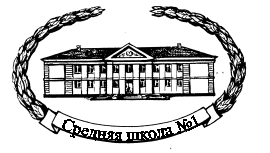 МУНИЦИПАЛЬНОЕ ОБЩЕОБРАЗОВАТЕЛЬНОЕ УЧРЕЖДЕНИЕСРЕДНЯЯ ОБЩЕОБРАЗОВАТЕЛЬНАЯ ШКОЛА  № 1РАБОЧАЯ ПРОГРАММАПО  ИСТОРИИ ДЛЯ 11 КЛАССАНА 2013-2014 УЧЕБНЫЙ ГОДФ.И.О. учителя:Бугрова Н.П.г. ВолгодонскПояснительная запискаРабочая  программа  для 11 классов составлена в соответствии с нормативными и инструктивно-методическими документами Министерства образования Российской Федерации. Нормативные документы, обеспечивающие реализацию программы♦ Закон РФ «Об образовании» (в редакции Федеральных законов от 05.03.2004 г. № 9-ФЗ);♦ Федеральный базисный учебный план и примерные учебные планы для общеобразовательных учреждений РФ, реализующих программы общего образования, утвержденные приказом Министерства образования РФ от 09.03.2004г. № 1312;♦ Приказ Минобрнауки России от 20 августа 2008 года № 241 «О внесении изменений в федеральный базисный учебный план и примерные учебные планы для образовательных учреждений Российской Федерации, реализующих программы общего образования, утвержденные приказом Министерства образования Российской Федерации от 9 марта 2004 года № 1312 «Об утверждении федерального базисного учебного плана и примерных учебных планов для образовательных учреждений Российской Федерации, реализующих программы общего образования»;♦ Приказ Минобразования России от 5 марта 2004 года № 1089 «Об утверждении федерального компонента государственных образовательных стандартов начального общего, основного общего и среднего (полного) общего образования;♦ Приказ Минобрнауки России от 24.12.2010 года № 2080 «Об утверждении федеральных перечней учебников, рекомендованных (допущенных) к использованию в образовательном процессе в образовательных учреждениях, реализующих образовательные программы общего образования, на 2011-2012 учебный год»;♦ Постановление Главного государственного санитарного врача РФ от 29.12.2010 № 189 «Об утверждении СанПиН 2.4.2.2821-10 «Санитарно-эпидемиологические требования к условиям и организации обучения в общеобразовательных учреждениях»;♦ Приказ Минобрнауки России от 26.11.2010 года № 1241 «О внесении изменений в федеральный государственный образовательный стандарт начального общего образования, утвержденный приказом министерства образования и науки Российской федерации от 6 октября 2009 № 373»;♦ Письмо  Департамента государственной политики  и нормативно-правового регулирования в сфере образования Министерства образования и науки России от 28.04.2008 № 03-848 "О Мерах по обеспечению прав граждан на образование с учетом норм Федерального закона от 1 декабря 2007 года № 309 - ФЗ", ♦ Устав образовательного учреждения.МЕСТО ПРЕДМЕТА В  БАЗИСНОМ УЧЕБНОМ ПЛАНЕФедеральный базисный учебный план для образовательных учреждений Российской Федерации отводит 70  часов для обязательного изучения учебного предмета «История» на ступени среднего (полного) общего образования,  на базовом уровне в 10 классе. В том числе:                      24 часа -  на курс Всеобщей истории,   44 часа - на курс  истории  России          (из расчета 2 учебных часа в неделю). С учетом социальной значимости и актуальности содержания курса «Истории России» в X классе  базового уровня отводится 66 часов учебного времени, с учетом 34 рабочих недель и праздничных дней. В основное содержание внесены следующие изменения:Увеличено  количество часов курса истории до 102 ч.Дополнительные 34 часа учебного времени отводятся на изучение истории России за счет школьного компонента и направлены на углубленное изучение разделов программы, посвященных истории становления и развития российской государственности, реформам государственного управления, Великой Отечественной войне 1941-1945 гг., истории становления и развития современной России.  Рабочая программа скорректирована с учетом результатов ЕГЭ по истории и ставит задачу устранения пробелов в знаниях и умениях учащихся, обнаруженных на ЕГЭ.В соответствии с базисным учебным планом, истории в 10 классе отведено 3 часа в неделю:  федеральный  план -2 часа; компонент образовательного учреждения -1час .Выбор модели изучения истории определяется решением школы.Уровень программы – базовый. Учитывая продолжительность учебного года (35 недель), планирование составлено на 105 часов в год. Объем учебной нагрузки, согласно  учебного плана школы на 2013/2014 учебный год, 3 часа в неделю. Количество часов в неделю на изучение предмета согласно программе - 3 часа. Подача материала - блочно-модульная.Уроки, выпавшие на праздничные дни, проводятся за счет уплотнения программы. Праздники:2013 год- 4 ноября  2014 год – 8 марта; 1, 9, 10 маяСрок реализации рабочей программы - 1 год.ЦелиИзучение истории на ступени среднего (полного) общего образования на базовом уровне направлено на достижение следующих целей:воспитание гражданственности, национальной идентичности, развитие мировоззренческих убеждений учащихся на основе осмысления ими исторически сложившихся культурных, религиозных, этно-национальных традиций, нравственных и социальных установок, идеологических доктрин;развитие способности понимать историческую обусловленность явлений и процессов современного мира, определять собственную позицию по отношению к окружающей реальности, соотносить свои взгляды и принципы с исторически возникшими мировоззренческими системами;освоение систематизированных знаний об истории человечества, формирование целостного представления о месте и роли России во всемирно-историческом процессе;овладение умениями и навыками поиска, систематизации и комплексного анализа исторической информации;формирование исторического мышления – способности рассматривать события и явления с точки зрения их исторической обусловленности, сопоставлять различные версии и оценки исторических событий и личностей, определять собственное отношение к дискуссионным проблемам прошлого и современности.Общеучебные умения, навыки и способы деятельностиПримерная программа предусматривает формирование у учащихся общеучебных умений и навыков, универсальных способов деятельности и ключевых компетенций. Для исторического образования приоритетным можно считать развитие умения самостоятельно и мотивированно организовывать свою познавательную деятельность (от постановки цели до получения и оценки результата), использовать элементы причинно-следственного и структурно-функционального анализа, определять сущностные характеристики изучаемого объекта, самостоятельно выбирать критерии для сравнения, сопоставления, оценки и классификации объектов. Большую значимость на этой ступени исторического образования приобретает информационно-коммуникативная деятельность учащихся, в рамках которой развиваются умения и навыки поиска нужной информации по заданной теме в источниках различного типа, извлечения необходимой информации из источников, созданных в различных знаковых системах (текст, таблица, график, диаграмма, аудиовизуальный ряд и др.), отделения основной информации от второстепенной, критического оценивания достоверности полученной информации, передачи содержания информации адекватно поставленной цели (сжато, полно, выборочно), перевода информации из одной знаковой системы в другую (из текста в таблицу, из аудиовизуального ряда в текст и др.), выбора знаковых систем адекватно познавательной и коммуникативной ситуации. Учащиеся должны уметь развернуто обосновывать суждения, давать определения, приводить доказательства (в том числе от противного), объяснять изученные положения на самостоятельно подобранных конкретных примерах, владеть основными видами публичных выступлений (высказывания, монолог, дискуссия, полемика), следовать этическим нормам и правилам ведения диалога (диспута). Общая характеристика учебного предметаИсторическое образование на ступени среднего (полного) общего образования  способствует формированию систематизованных знаний об историческом прошлом, обогащению социального опыта учащихся при изучении и обсуждении исторически возникших форм человеческого взаимодействия. Ключевую роль играет развитие способности учащихся к пониманию исторической логики общественных процессов, специфики возникновения и развития различных мировоззренческих, ценностно-мотивационных, социальных систем. Тем самым, историческое образование приобретает особую роль в процессе самоидентификации подростка, осознания им себя как представителя исторически сложившегося гражданского, этнокультурного, конфессионального сообщества. Обеспечивается возможность критического восприятия учащимися окружающей социальной реальности, определения собственной позиции по отношению к различным явлениям общественной жизни, осознанного моделирования собственных действий в тех или иных ситуациях. Развивающий потенциал системы исторического образования на ступени среднего (полного) общего образования  связан с переходом от изучения фактов к их осмыслению и сравнительно-историческому анализу, а на этой основе – к развитию исторического мышления учащихся. Особое значение придается развитию навыков поиска информации, работы с ее различными типами, объяснения и оценивания исторических фактов и явлений, определению учащимися собственного отношения к наиболее значительным событиям и личностям истории России и всеобщей истории. Таким образом, критерий качества исторического образования в полной средней школе связан не с усвоением все большего количества информации и способностью воспроизводить изученный материал, а с овладением навыками анализа, объяснения, оценки исторических явлений, развитием их коммуникативной культуры учащихся.Особенностью курса истории, изучаемого на ступени среднего (полного) общего образования на базовом уровне, является его  общеобязательный статус, независимость от задач профилизации образования и организации довузовской подготовки учащихся. Изучение истории на базовом уровне направлено на более глубокое ознакомление учащихся с социокультурным опытом человечества, исторически сложившимися мировоззренческими системами, ролью России во всемирно-историческом процессе, формирование у учащихся способности понимать историческую обусловленность явлений и процессов современного мира. Тем самым, базовый уровень можно рассматривать как инвариантный компонент исторического образования на ступени среднего (полного) общего образования, связанный с приоритетными воспитательными задачами учебного процесса.  Основные содержательные линии примерной программы базового уровня исторического образования на ступени среднего (полного) общего образования реализуются в рамках двух курсов – «Истории России» и «Всеобщей истории». Предполагается их синхронно-параллельное изучение с возможностью интеграции некоторых тем из состава обоих курсов. Изучение каждого из этих курсов основывается на проблемно-хронологическом подходе с приоритетом учебного материала, связанного с воспитательными и развивающими задачами, важного с точки зрения социализации школьника, приобретения им общественно значимых знаний, умений, навыков.С учетом социальной значимости и актуальности содержания курса истории примерная программа устанавливает следующую систему распределения учебного материала и учебного времени для X-XI классов:В отличие от примерной программы рабочая учебная программа предусматривает изучение Истории России и всеобщей истории в 10 классе  с древнейших времен до  начала ХХ века, а не до середины 19 века, как это предполагает примерная программа. Объясняется это тем, что учебник с которым работают учащиеся предполагает изучение ХХ века в 11 классе. Там очень большой объем материала и при  добавлении материала из курса 10 класса  может не хватить времени для изучения многих важных тем. Резервное время (6 часов) направленно на изучение истории России, такое решение связанно со сдачей единого государственного экзамена, 2 часа на Всеобщую историю.В учебной программе используется  учебно-методический комплексКарты, схемы, таблицы периода всеобщей истории. Электронные средства обучения. Видеофильмы.Данный УМК позволяет подготовить выпускника средней школы на требуемом (базовом уровне) в соответствии со знаниями и умениями, представленными в федеральном компоненте  государственного стандарта (базового) среднего образования.Учебно-тематический планВ учебно–тематическом плане представлено распределение часов резервного времени, обусловленное сложностью темы.ТРЕБОВАНИЯ К УРОВНЮ ПОДГОТОВКИ УЧАЩИХСЯ:В результате изучения истории на базовом уровне ученик должензнать/понимать:основные факты, процессы и явления, характеризующие целостность и системность отечественной и всемирной истории;периодизацию всемирной и отечественной истории;современные версии и трактовки важнейших проблем отечественной и всемирной истории;историческую обусловленность современных общественных процессов;особенности исторического пути России, ее роль в мировом сообществе;уметь: проводить поиск исторической информации в источниках разного типа;критически анализировать источник исторической информации (характеризовать авторство источника, время, обстоятельства и цели его создания);анализировать историческую информацию, представленную в разных знаковых системах (текст, карта, таблица, схема, аудиовизуальный ряд);различать в исторической информации факты и мнения, исторические описания и исторические объяснения;устанавливать причинно-следственные связи между явлениями, пространственные и временные рамки изучаемых исторических  процессов и явлений;участвовать в дискуссиях по историческим проблемам, формулировать собственную позицию по обсуждаемым вопросам, используя для аргументации исторические сведения;представлять результаты изучения исторического материала в формах конспекта, реферата, рецензии;использовать приобретенные знания и умения в практической деятельности и повседневной жизни для:-определения собственной позиции по отношению к явлениям современной жизни, исходя из их исторической обусловленности;-использования навыков исторического анализа при критическом восприятии получаемой извне социальной информации;-соотнесения своих действий и поступков окружающих с исторически возникшими формами социального поведения;-осознания себя как представителя исторически сложившегося гражданского, этнокультурного, конфессионального сообщества, гражданина России.КРИТЕРИИ И НОРМЫ ОЦЕНКИ ЗНАНИЙ, УМЕНИЙ И НАВЫКОВ УЧАЩИХСЯКритериями при оценке ответа являются:- ясность, точность ответа- полнота ответа- последовательность, логичность ответа- обоснованность суждений- использование конкретных примеров, карт (при необходимости)- завершенность ответа (выводы по излагаемому вопросу)Нормы оценок устных ответов применяются как при поурочном опросе, так и при устном ответе на экзамене. Отметка («5», «4», «3») при поурочном опросе может ставиться не только за единовременный ответ, но и рассредоточенный во времени, т.е. за сумму ответов, данных учеником на протяжении всего урока (выводится поурочный балл).Нормы оценок за письменные ответы применяются как при проведении письменных контрольных работ (за исключением тестовых), так и при выполнении самостоятельных письменных домашних заданий.Оценка устных ответовОтметка «5» ставится, если ученик: полно излагает материал; обнаруживает понимание материала, может обосновать свои суждения, привести необходимые примеры не только по учебнику, но и по дополнительным источникам, сделать выводы и провести сравнения с ранее пройденным материалом; излагает материал последовательно, логично, умеет быстро ориентироваться по карте (в необходимых случаях).Отметка «4» ставится, если ученик дает ответ удовлетворяющий тем же требованиям, что и отметка «5», но допускает незначительные 1-2 ошибки, которые сам же и исправляет с помощью преподавателя.Отметка «3» ставится, если ученик обнаруживает знания и понимание основных положений темы, но излагает материал неполно и допускает неточности в определении понятий или формулировки предложений; не умеет достаточно глубоко и доказательно обосновать свои суждения и привести примеры; излагает материал непоследовательно; допускает ошибки при использовании карты.Отметка «2» ставится, если ученик обнаруживает незнание большей части соответствующего раздела изучаемого материала, допускает ошибки в формулировке основных понятий, искажает их смысл, беспорядочно излагает материал, не знает карту.Оценка за письменные ответыОтметка «5» ставится, если ученик полно отвечает на поставленные вопросы, обнаруживает понимание материала, умеет обосновать свои суждения, приводит примеры из дополнительных источников; делает выводы, основываясь не только на знании материала работы, но и на знании предыдущего материала.Отметка «4» ставится, если ученик дает ответ, удовлетворяющий тем же требованиям, что и отметка «5», но допускает небольшие ошибки или неточности в излагаемом материале.Отметка «3» ставится, если ученик обнаруживает знания и понимание основных положений темы, но излагает материал неполно и допускает неточности в определении понятий или формулировки предложений; не умеет достаточно глубоко и доказательно обосновать свои суждения и привести примеры; излагает материал непоследовательно.Отметка «2» ставится, если ученик обнаруживает незнание большей части соответствующего раздела изучаемого материала, допускает ошибки в формулировке основных понятий, искажает их смысл, не умеет рассуждать, доказывать, делать выводы.При наличии в письменной работе 2-х и более заданий оценка ставится:«5» - 100 – 90% выполненных заданий;«4» - 89 – 70% выполненных заданий;«3» - 69 – 50% выполненных заданий;«2» - менее 50% выполненных заданий;Формы реализации данной программы: учебные занятия,  работа с учебной и дополнительной литературой, анализ источников, работа с картой, поиск информации в интернете.  Ожидаемый результат: хороший уровень знаний по предмету.Система отслеживания осуществляется через устный и письменный опрос, контрольные и срезовые  работы.  КОНТРОЛЬ РЕАЛИЗАЦИИ ПРОГРАММЫСтартовый рейтинг: 1. Выявите факторы, влиявшие на формирование самобытности восточных славян.2. Определите условия формирования древнерусской государственности.3. Оцените деятельность первых Рюриковичей с точки зрения формирования государственной политики.4. Раскройте своеобразие развития русских земель в ХII-ХIIIвв., выявите общерусские тенденции.5. Сопоставьте различные оценки феодальной раздробленности.6. Сопоставьте различные мнения о влиянии монголо-татарского нашествия и ига Золотой Орды на русскую историю.7. Выявите общие черты и отличия в образовании централизованных государств Западной Европы и России.8. Дайте характеристику основным социальным движениям России ХVII в. 9. Охарактеризуйте основные направления внешней политики России в ХVIIв.10. Причины и цели преобразований Петра I.11. Раскройте тенденции развития политического строя России в ХVIII в.12. Определите место России в системе международных отношений ХVIII в.13. Место и роль Донского края в контексте отечественной и всемирной истории.14. Основные занятия и быт донских казаков.15. Первые казачьи городки и столицы.Контрольные вопросы и задания:Перечислите факты, свидетельствующие о разложении феодальной системы.Перечислите факты, свидетельствующие о развитии капиталистических отношений.Каковы основные цели и направления внешней политики России в начале ХIХ века.Оцените реформы Александра I.Крестьянский вопрос при Александре I и Николае I.Оцените движение декабристов.Сравните программы обществ декабристов.Общественные движения во второй четверти ХIХ века.Кавказская война: причины и итоги.Оцените условия, обусловившие отмену крепостного права.Либеральные реформы 60-70-х гг.: причины и итоги.Оцените деятельность Александра II.Каковы особенности развития капитализма в России.Докажите, что развитие капитализма в сельском хозяйстве шло преимущественно по прусскому пути.Какие основные противоречия существовали в России после реформы .Оцените движение народничества.Какие закономерности исторического развития проявились при смене общественного строя в России в ХIХ веке.Россия в начале ХХ века.Причины и итоги революции 1905-1907 гг.Сравните деятельность П.А.Столыпина и С.Ю. Витте: успехи и неудачи.Внешняя политика России в начале ХХ века.Россия в первой мировой войне.Сравните и оцените программы политических партий начала ХХ века.Альтернативы развития России после революции 1905-1907 гг.Дайте общую оценку российской культуре конца ХIХ – нач. ХХ века.Какие альтернативы исторического развития отстаивали ведущие политические партии.Сравните апрельский и июльский кризисы .Закономерен ли приход к власти большевиков?Оцените результаты социально-экономической политики большевиков.Причины и итоги гражданской войны.Причины и итоги НЭПа.Перечислите этапы образования СССР.Принципы советской внешней политики.СССР накануне Великой Отечественной войны.Оцените значение победы в ВОВ.Оцените процессы индустриализации и коллективизации.Докажите, что ВКП(б) являлась стержнем тоталитарной системы.Какие альтернативы развития открывались перед страной в марте .?Какие примеры свидетельствуют о непоследовательности и ограниченности политических преобразований, начатых Н.С.Хрущёвым?Раскройте особенности общественно-политической жизни СССР в 1964-1985 гг.Раскройте основные направления внешней политики СССР и особенности международного положения в 1964-1985 гг.Причины и итоги «перестройки».Что такое политика нового мышления, её принципы , содержание.Оцените реформы начала 90-х гг. в России.Как Вы оцениваете перемены в политической системе России?Примерные темы проектов, рефератов, докладов. Модернизация в условиях царизма: С.Ю.Витте и П.А.Столыпин.Отмена крепостного права в России: подходы.Феномен российской интеллигенции.Развитие капитализма в России.Марксизм в России.Ценностные трансформации в России во второй пол. ХIХ в.Общественная мысль первой пол. ХIХ в.Первая российская революция и интеллигенция.Политический терроризм: понятие, цели, подходы, оценки.Особенности народничества.Золотой век культуры.Александр II и Александр III: реформатор и контрреформатор?Многопартийность в России в нач. ХХ в.Особенности и итоги первой русской революции 1905-1907 гг.Многое в истории России задано.Российская ментальность и модернизация.Православие и исторические судьбы России.Дореволюционная Россия и СССР: преемственность и разрыв.Либерализм, консерватизм, социализм в России начала ХХ в.Альтернативы российской истории в начале ХХ века.Крушение династии Романовых.Октябрь 1917–го – случайность, неизбежность, закономерность. НЭП – альтернатива или объективная необходимость.П.А.Столыпин – великий реформатор.Внутренняя политика императора Александра I.Внешняя политика Александра I. Отечественная война 1812 года.Сперанский и аграрный вопрос в России в первой четверти XIX века.Внутренняя политика Николая I.Общественное движение в первой половине 19 векаПредпосылки и причины отмены крепостного права в РоссииРеформы 60-х гг. XIX в. в РоссииВнутренняя политика России во второй половине XIX в.Общественное движение в России во второй половине XIX в.Общественное движение в России в 60-х гг. XIX в.Общественное движение в России в 70-х — 90-х гг. XIX в.Внешняя политика России во второй половине XIX в.Русско-турецкая война 1877-1878 гг.Социально-экономическое развитие России в конце XIX — начале          XX в.Экономическое развитие России в начале XX в.Внутренняя политика и общественное движение в России в конце XIX — начале XX  в.Политический строй и общественное движение в России в конце ХIХ — начале XX в.Освободительное движение в России в конце XIX — начале XX в.Внешняя политика России в конце ХIХ — начале XX в.Русско-Японская война 1904-1905.Столыпин П.А. и проблемы развития российской экономики.Альтернатива развития России после Февраля. Победа февральской революцииВременное правительство и Петроградский Совет.Большевистская стратегия: причины победы в Октябре .Экономическая программа большевиковГражданская война в России: столкновение противоборствующих сил.Интервенция: причины, формы, масштаб.Политика «военного коммунизма»: издержки и противоречия.Внутрипартийные дискуссии 20-х годов.Роль советской дипломатии в прорыве международной блокады в 20-х годах.Коллективизация сельского хозяйстваИндустриализация СССР.СССР и Лига Наций.Антикоминтерновский пакт и начало нарастания новой мировой войны.Советско-германский пакт .: подходы.СССР во второй мировой и Великой Отечественной войне.Консолидация советского общества в годы войны.«Демократический импульс» войны.Холодная война и НТРПопытка обновления «государственного социализма».«Оттепель» в духовной сфере.Внешняя политика СССР в годы правления Л.И. БрежневаВклад «шестидесятников» в развитие советской культуры и демократииСоветско-американские отношения в 70-х - 80-х гг.Внутренняя политика СССР в 80-е гг.Межнациональные отношения в СССР в 80-е - 90-е гг.Перестройка - как попытка модернизации социализма в СССР.Россия в системе современных международных отношенийСодержание учебного материала 11 класса – 105 часов.ВСЕОБЩАЯ ИСТОРИЯ. XX — НАЧАЛО XXI В.Раздел I. От Новой к Новейшей истории: пути развития индустриального общества. Мир в конце ХIХ – середина ХХв.Основные направления научно-технического прогресса: от технической революции конца XIX в. к научно-технической революции ХХ в. Монополистический капитализм и противоречия его развития.Кризис классических идеологий на рубеже XIX-XX вв. и поиск новых моделей общественного развития. Социальный либерализм, социал-демократия, христианская демократия. Основные этапы развития системы международных отношений в последней трети XIX – середине ХХ вв. Дискуссия об исторической природе тоталитаризма и авторитаризма Новейшего времени. Маргинализация общества в условиях ускоренной модернизации. Политическая идеология тоталитарного типа. Фашизм. Национал-социализм. Особенности государственно-корпоративных (фашистских) и партократических тоталитарных режимов, их политики в области государственно-правового строительства, социальных и экономических отношений, культуры. Мировые войны в истории человечества: экономические, политические, социально-психологические и демографические причины и последствия. Складывание международно-правовой системы. Лига наций и ООН.Духовная культура в период Новейшей истории. Формирование неклассической научной картины мира. Модернизм – изменение мировоззренческих и эстетических основ художественного творчества. Реализм в художественном творчестве ХХ в. Феномен контркультуры. Нарастание технократизма и иррационализма в массовом сознании.Раздел II. Человечество на этапе перехода к информационному обществу. Человечество на рубеже новой эры.Дискуссия о постиндустриальной стадии общественного развития. Информационная революция конца ХХ в.  Становление информационного общества. Собственность, труд и творчество в информационном обществе. Развертывание интеграционных процессов в Европе.«Биполярная» модель международных отношений в период «холодной войныСистема международных отношений на рубеже XX-XXI вв. Распад «биполярной» модели международных отношений и становление новой структуры миропорядка. Интеграционные и дезинтеграционные процессы в мире после окончания «холодной войны». Европейский Союз. Кризис международно-правовой системы и проблема национального суверенитета. Локальные конфликты в современном мире.Переход к смешанной экономике в середине ХХ в. «Государство благосостояния». Эволюция собственности, трудовых отношений и предпринимательства во второй половине XIX в. – середине ХХ в. Изменение социальной структуры индустриального общества. «Общество потребления» и причины его кризиса в конце 1960-х гг. Формирование социального правового государства. Изменение принципов конституционного строительства. Демократизация общественно-политической жизни. Протестные формы общественных движений. Эволюция коммунистического движения на Западе. «Новые левые». Молодежное, антивоенное, экологическое, феминисткое движения. Проблема политического терроризма. Предпосылки системного (экономического, социально-психологического, идеологического) кризиса индустриального общества на рубеже 1960-х – 1970-х гг. Модели ускоренной модернизации в ХХ в.: дискуссии о «догоняющем развитии» и «особом пути».Формирование и развитие мировой системы социализма. Тоталитарные и авторитарные черты «реального социализма». Попытки демократизации социалистического строя. «Новые индустриальные страны» (НИС) Латинской Америки и Юго-Восточной Азии: экономические реформы, авторитаризм и демократия в политической жизни. Национально-освободительные движения и региональные особенности процесса модернизации в странах Азии и Африки.Особенности развития политической идеологии и представительной демократии на рубеже XX-XXI вв. Роль политических технологий в информационном обществе. Мировоззренческие основы «неоконсервативной революции». Современная социал-демократическая и либеральная идеология. Попытки формирования идеологии «третьего пути». Антиглобализм. Религия и церковь в современной общественной жизни. Экуменизм. Причины возрождения религиозного фундаментализма и националистического экстремизма в начале XXI в. Особенности духовной жизни современного общества. Изменения в научной картине мира. Мировоззренческие основы постмодернизма. Культура хай-тека. Роль элитарной и массовой культуры в информационном обществе. Глобализация общественного развития на рубеже XX-XXI вв. Интернационализация экономики и формирование единого информационного пространства. Особенности современных социально-экономических процессов в странах Запада и Востока. Проблема «мирового Юга».ИСТОРИЯ РОССИИ. XX — НАЧАЛО XXI В.Общая характеристика учебного предметаПрограмма данного курса создана на основе федерального компонента Государственного стандарта среднего (полного) общего образования по истории (базовый уровень). Она позволяет посредством проблемного подхода систематизировать и обобщить исторический материал означенного периода, уяснить причинно-следственные связи исторических событий. Курсивом в программе дан материал для углубленного изучения. Структура программы дает возможность выявить главное содержание исторического развития России в XX — начале XXI в. Программа позволяет учителю выстраивать учебный процесс с учетом способностей учащихся, особенностей школы. Главным остается цель исторического образования — знание истории Отечества, формирование у школьников гражданской ответственности, воспитание патриотизма, инициативности, самостоятельности, толерантности. Программа является составной частью учебно-методического комплекта по истории России для 11 класса, в который входят: учебник А. А. Левандовского, Ю. А. Щетинова, С. В. Мироненко «История России. XX — начало XXI века» и «Методические рекомендации. Пособие для учителя» Ю. А. Щетинова, Л. В. Жуковой. Авторы учебника придерживаются концепции многофакторного подхода к изучению исторического процесса, позволяющего воссоздать «полнокровность» и многомерность последнего, и рассматривают в качестве фундамента обучения истории учет национальных интересов и государственных приоритетов России. При этом авторы руководствуются следующими основополагающими принципами: включение истории России XX в. в мировую историю как одной из ее важнейших частей; последовательное проведение принципа историзма и объективности, максимальной взвешенности оценок; выявление альтернатив развития на крутых переломах истории с последующим выяснением причин реализации одной из них; оценка различных точек зрения историков на ключевые явления и события; уважение права ученика на собственное, обоснованное мнение. РАЗДЕЛ I. РОССИЙСКАЯ ИМПЕРИЯ (6 ч) - 7 чТема  1. Россия в начале XX в. (2 ч)Социально-экономическое развитие. Национальный и социальный состав населения. Уровень социально-экономического развития. Многоукладность российской экономики. Роль государства в экономической жизни страны. Монополистический капитализм в России и его особенности. Экономический кризис и депрессия в 1900—1908 гг. Промышленный подъем 1913 гг. Отечественные предприниматели конца XIX — начала XX в. Рост численности рабочих. Особенности развития сельского хозяйства. Политическое развитие. Политический строй России. Самодержавие. Николай II. Бюрократическая система. С. Ю. Витте, его реформы. Обострение социально-экономических и политических противоречий в стране. Рабочее движение. Крестьянские волнения. «Зубатовщина». Зарождение политических партий. Особенности их формирования. Организационное оформление и идейные платформы революционных партий. Эсеры (В. Чернов, Е. Азеф). Социал-демократы. II съезд РСДРП. Большевики и меньшевики (В. И. Ленин, Л. Мартов, Г. В. Плеханов). Эволюция либерального движения (П. Н. Милюков, П. Б. Струве). Внешняя политика. Образование военных блоков в Европе. Противоречия между державами на Дальнем Востоке. Русско-японская война 1904—1905 гг. Основные понятия: промышленный подъем, монополия, картели, синдикаты, тресты, концерны, инвестиция, община, отработочная система, монополистический капитализм, финансовая олигархия, Антанта, эсеры, эсдеки, конституционалисты, легальный марксизм. Тема 2. В годы первой революции (1 ч) – 2ч Революция 1905—1907 гг.: предпосылки, причины, характер, особенности, периодизация. Начало революции. П. А. Гапон. Кровавое воскресенье. Основные события весны—лета 1905 г. Радикальные политические партии, их стратегия и тактика. Власть и российское общество. Первый Совет рабочих депутатов. Высший подъем революции. Всероссийская Октябрьская политическая стачка. Колебания в правительственном лагере. Манифест 17 октября 1905 г. Организационное оформление партий кадетов и октябристов (П. Н. Милюков, П. Б. Струве, А. И. Гучков). Черносотенное движение. Вооруженное восстание в Москве и других городах. Спад революции. Динамика революционной борьбы в 1906—1907 гг. Становление российского парламентаризма. Соотношение политических сил. I и II Государственные думы. Аграрный вопрос в Думе. Тактика либеральной оппозиции. Дума и радикальные партии. Третьеиюньский государственный переворот. Основные понятия: парламент, фракция, революция, движущие силы революции, партийная тактика, политическая партия, Государственная дума. Тема 3. Накануне крушения (3 ч) Политическое и социально-экономическое развитие. Третьеиюньская монархия. III Государственная дума. П. А. Столыпин. Карательно-репрессивная политика царизма. Аграрная реформа. Развитие промышленности. Жизненный уровень населения. Подъем общественно-политического движения в 1912—1914 гг. «Вехи». Внешняя политика. Основные направления. Англо-русское сближение. Боснийский кризис. Обострение русско-германских противоречий. Участие России в Первой мировой войне. Причины и характер войны. Отношение российского общества к войне. Военные действия на Восточном фронте. Влияние войны на экономическое и политическое положение страны. Культура России в начале XX в. Условия развития культуры. Просвещение. Книгоиздательская деятельность. Периодическая печать. Развитие науки, философской и политической мысли. Литературные направления. Художественные объединения («Союз русских художников», «Мир искусства», «Бубновый валет»). Театр и музыкальное искусство. Архитектура и скульптура. Основные понятия: ликвидаторы, отзовисты, чересполосица, хутор, отруб, круговая порука, концессия, аннексия, «революционное пораженчество», мировая война, пацифизм, кризис власти, Серебряный век, декаданс, символизм, футуризм. РАЗДЕЛ II. ВЕЛИКАЯ РОССИЙСКАЯ РЕВОЛЮЦИЯ.СОВЕТСКАЯ ЭПОХА (21 Ч)-23 чТема 4. Россия в революционном вихре 1917 г. (2 ч) – 3чПо пути демократии. Предпосылки, причины, характер революции. Восстание в Петрограде. Партии и организации в февральские дни. Падение самодержавия. Двоевластие, его сущность и причины возникновения. Внутренняя и внешняя политика Временного правительства. Революционные и буржуазные партии в период мирного развития революции: программы, тактика, лидеры. Советы и Временное правительство. Апрельский кризис правительства. От демократии к диктатуре. События 3—5 июля 1917 г. Расстановка политических сил. Курс большевиков на вооруженное восстание. А. Ф. Керенский. Л. Г. Корнилов. Большевизация Советов. Общенациональный кризис. Октябрьское вооруженное восстание в Петрограде. II Всероссийский съезд Советов. Декрет о мире. Декрет о земле. Образование советского правительства во главе с В. И. Лениным. Утверждение советской власти в стране. Возможные альтернативы развития революции. Историческое значение Великой Российской революции. Основные понятия: субъективные и объективные причины революции, двоевластие, коалиционное правительство, умеренные социалисты, кризисы правительства, бонапартистская политика, однородное социалистическое правительство. Тема 5. Становление новой России (2 ч) – 3 чСоздание советского государства и первые социально-экономические преобразования большевиков. Слом старого и создание нового государственного аппарата в центре и на местах. ВЦИК и СНК. Создание Красной Армии, ВЧК. Созыв и разгон Учредительного собрания. Блок партии большевиков с левыми эсерами. Утверждение однопартийной системы. Конституция РСФСР. «Красногвардейская атака» на капитал. Рабочий контроль. Национализация промышленности, банков, транспорта, осуществление Декрета о земле. В. И. Ленин об очередных задачах советской власти. Политика продовольственной диктатуры в деревне. Продотряды. Комбеды. Начало «культурной революции», ее сущность. Борьба в большевистской партии по вопросу о заключении сепаратного мира. Брестский мир, его значение. Гражданская война и интервенция. Причины Гражданской войны и интервенции. Основные этапы Гражданской войны, ее фронты, сражения. Социальный состав сил революции и контрреволюции. Политика большевиков. «Военный коммунизм». Политика «белых» правительств. Движение «зеленых». Деятели революции (В. И. Ленин, Л. Д. Троцкий, С. С. Каменев, М. В. Фрунзе и др.) и контрреволюции (А. В. Колчак, А. И. Деникин и др.). Причины победы «красных». Влияние Гражданской войны и интервенции на исторические судьбы страны. Оценка Гражданской войны ее современниками и потомками. Основные понятия: Всероссийский съезд Советов, Всероссийский Центральный Исполнительный Комитет, Совет Народных Комиссаров, наркоматы, Учредительное собрание, однопартийная система, рабочий контроль, национализация, продовольственная диктатура, «культурная революция», сепаратный мир, Гражданская война, интервенция, «военный коммунизм», продразверстка. Тема 6. Россия, СССР: годы нэпа (3 ч) – 4 чЭкономический и политический кризис 1920 — начала 1921 гг. Крестьянские восстания. Восстание в Кронштадте. Социально-экономическое развитие. Переход от политики «военного коммунизма» к нэпу. Сущность и значение нэпа. Многоукладность экономики и ее регулирование. Достижения, трудности, противоречия и кризисы нэпа. Социальная политика. XIV съезд ВКП(б): курс на индустриализацию. Национально-государственное строительство. Принципы национальной политики большевиков и их реализация на практике в первые годы советской власти. Проекты создания советского многонационального государства. Образование СССР. Конституция СССР 1924 г. Национально-государственное строительство в 20-е гг. Общественно-политическая жизнь. Политические приоритеты большевиков. Власть и общество. Положение церкви. Обострение внутрипартийной борьбы в середине 20-х гг. Утверждение идеологии и практики авторитаризма. Культура. Новый этап «культурной революции». Отношение к интеллигенции. Борьба с неграмотностью. Развитие системы среднего и высшего образования, науки. Литература и искусство. Внешняя политика. Цели СССР в области межгосударственных отношений. Официальная дипломатия. Участие Советской России в Генуэзской конференции. Политика Коминтерна. Основные понятия: нэп, продналог, командные высоты в экономике, кризис сбыта, кулачество, индустриализация, партийная оппозиция, сменовеховство, унитарное государство, автономия, федеративное государство, мирное сосуществование, пролетарский интернационализм, Коминтерн. Тема 7. СССР: годы форсированной модернизации (4 ч)Социально-экономические и политические преобразования в стране (конец 20-х гг. — 1939 г.). Разногласия в партии о путях и методах строительства социализма в СССР. Хлебозаготовительный кризис конца 20-х гг. Пути выхода из кризиса: И. В. Сталин, Н. И. Бухарин. Развертывание форсированной индустриализации. Цели, источники индустриализации. Итоги первых пятилеток. Последствия индустриализации. Необходимость преобразований сельского хозяйства в СССР. Отказ от принципов кооперации. «Великий перелом». Политика сплошной коллективизации, ликвидации кулачества как класса. Голод 1932—1933 гг. Итоги и последствия коллективизации. Общественно-политическая жизнь. Показательные судебные процессы над «вредителями» и «врагами народа». Массовые политические репрессии. Формирование режима личной власти И. В. Сталина. Завершение «культурной революции»: достижения, трудности, противоречия. Ликвидация массовой неграмотности и переход к всеобщему обязательному начальному образованию. Духовные последствия идеологии тоталитаризма, культа личности И. В. Сталина. Конституция СССР 1936 г. Изменения в национально-государственном устройстве. Конституционные нормы и реальности. Общество «государственного социализма». Борьба за мир, разоружение и создание системы коллективной безопасности. Вступление СССР в Лигу Наций. Договоры о взаимопомощи с Францией и Чехословакией. Обострение международных отношений и его причины. Пакт о ненападении с Германией (август 1939 г.). Достижения и просчеты советской внешней политики. Советская страна накануне Великой Отечественной войны. Разгром японских войск у озера Хасан и у реки Халхин-Гол. Советско-финляндская война. Расширение территории СССР. Военно-экономический потенциал Вооруженных сил. Военная доктрина и военная наука. Мероприятия по укреплению обороноспособности страны, их противоречивость. Ошибки в оценке военно-стратегической обстановки. Степень готовности СССР к отражению агрессии. Основные понятия: модернизация, пятилетка, раскулачивание, колхоз, коллективизация, репрессии, ГУЛАГ, режим личной власти, социалистический реализм, «государственный социализм», фашизм, система коллективной безопасности, план «Барбаросса», секретные протоколы. Тема 8. Великая Отечественная война (4 ч)Причины, характер, периодизация Великой Отечественной войны. Боевые действия на фронтах. Нападение фашистской Германии и ее союзников на СССР. Приграничные сражения. Стратегическая оборона. Отступление с боями Красной Армии летом—осенью 1941 г. Битва за Москву, ее этапы и историческое значение. Военные действия весной—осенью 1942 г. Неудачи советских войск на южном и юго-восточном направлениях. Стратегические просчеты и ошибки в руководстве военными действиями. Коренной перелом в ходе войны. Сталинградская битва и ее историческое значение. Битва на Курской дуге. Форсирование Днепра. Военные действия на фронтах Великой Отечественной войны в 1944—1945 гг. Восстановление государственной границы СССР. Освобождение стран Центральной и Юго-Восточной Европы. Битва за Берлин. Капитуляция Германии. Вступление СССР в войну против Японии. Дальневосточная кампания Красной Армии. Капитуляция Японии. Советские полководцы: Г. К. Жуков, А. М. Василевский, К. К. Рокоссовский и др. Человек на войне. Борьба за линией фронта. План «Ост». Оккупационный режим. Партизанское движение и подполье. Герои народного сопротивления фашистским захватчикам. Советский тыл в годы войны. Превращение страны в единый военный лагерь. «Все для фронта, все для победы!» Мероприятия по организации всенародного отпора врагу. Создание Государственного комитета обороны. Перестройка экономики страны на военный лад. Эвакуация населения, материальных и культурных ценностей. Развитие слаженного военного хозяйства. Политика и культура. СССР и союзники. Внешняя политика СССР в 1941—1945 гг. Начало складывания антигитлеровской коалиции. Тегеранская конференция. Открытие второго фронта. Крымская конференция. Потсдамская конференция. Итоги и уроки Великой Отечественной войны. Источники, значение, цена Победы. Основные понятия: блицкриг, стратегическая оборона, коренной перелом, капитуляция, оккупационный режим, эвакуация, слаженное военное хозяйство, антигитлеровская коалиция, ленд-лиз, капитуляция. Тема 9. Последние годы сталинского правления (2 ч) – 3чВосстановление и развитие народного хозяйства. Последствия войны для СССР. Промышленность: восстановление разрушенного и новое строительство. Конверсия и ее особенности. Ускоренное развитие военно-промышленного комплекса. Главные мобилизационные факторы послевоенной экономики. Обнищание деревни. Власть и общество. Послевоенные настроения в обществе и политика И. В. Сталина. Социальная политика и ее приоритеты. Денежная реформа 1947 г. и отмена карточной системы. Государственные займы у населения. Снижение розничных цен. Уровень жизни городского и сельского населения. Отмена чрезвычайного положения в СССР. Перевыборы Советов всех уровней. Возобновление съездов общественных организаций. Развитие культуры. Открытие новых академий, научных институтов и вузов. Введение обязательного образования в объеме семи классов. Усиление режима личной власти и борьба с вольномыслием в обществе. Постановления о литературе и искусстве. Борьба с «космополитизмом». Новая волна политических репрессий. Внешняя политика. Укрепление позиций СССР на международной арене после Второй мировой войны. Внешнеполитические курсы СССР и западных держав. Начало «холодной войны», ее проблемы, причины. Складывание социалистического лагеря. Участие и роль СССР в решении основных международных вопросов. Отношения со странами «третьего мира». Поддержка международного движения сторонников мира. Основные понятия: конверсия, «холодная война», социалистический лагерь, страны «третьего мира». Тема 10. СССР в 1953—1964 гг.: попытки реформирования советской системы (2 ч) – 3чИзменения в политике и культуре. Борьба за власть после смерти И. В. Сталина. Н. С. Хрущев, Г. М. Маленков, Л. П. Берия. Номенклатура и реформы. Смягчение курса в политике. Реабилитация жертв массовых репрессий 30—50-х гг. «Оттепель»: обновление духовной жизни страны. XX съезд КПСС. Критика культа личности И. В. Сталина. Влияние XX съезда КПСС на духовную жизнь общества. Надежды на углубление демократизации. Идеалы и ценности молодежи 60-х гг. Противоречивость духовной жизни. Диссиденты. Преобразования в экономике. Попытки экономических реформ. Перемены в аграрной политике. Освоение целины. Противоречивость аграрной политики. Стимулирование научно-технического прогресса. Выделение ударных направлений, приоритетных программ развития народного хозяйства (космос, химия, автоматика и др.). Ставка на преодоление трудностей с помощью перестройки управленческих структур. Нарастание дисбаланса в экономике в начале 60-х гг. Особенности социальной политики. Уровень жизни народа. СССР и внешний мир. Поворот от жесткой конфронтации к ослаблению международной напряженности. СССР и мировая система социализма. Организация Варшавского договора. События 1956 г. в Венгрии. Отношения с капиталистическими и развивающимися странами. Карибский кризис и его уроки. Основные понятия: реабилитация, культ личности, номенклатура, десталинизация, «оттепель», волюнтаризм, диссиденты, мирное сосуществование, мораторий. Тема 11. Советский Союз в последние десятилетия своего существования (2 ч)Нарастание кризисных явлений в советском обществе в 1965—1985 гг. Л. И. Брежнев. Экономическая реформа 1965 г.: содержание, противоречия, причины неудач. Нарастание трудностей в управлении единым народно-хозяйственным комплексом. Стройки века. Нефть и газ Сибири. Хроническое отставание сельского хозяйства: причины, последствия. Продовольственная программа. Общий кризис «директивной экономики» и его причины. Социальная политика: цели, противоречия, результаты. Курс на свертывание демократических преобразований. Конституция 1977 г. — апофеоз идеологии «развитого социализма». Политика подавления инакомыслия. Застойные явления в духовной жизни страны. Период перестройки. Курс на экономическую и политическую модернизацию страны. Концепция перестройки. Реформы в экономике. Политические реформы. Выход на политическую арену новых сил. Кризис КПСС. Национальные противоречия. События августа 1991 г. Распад СССР и создание СНГ. Внешняя политика в 1965—1991 гг. Программа мира 70-х гг. От конфронтации к разрядке. Новое обострение международной ситуации. Афганистан (1979). Концепция нового политического мышления: теория и практика. Основные понятия: «директивная экономика», экстенсивный метод развития, «доктрина Брежнева», теневая экономика, перестройка, гласность, многопартийность, плюрализм, новое политическое мышление, «парад суверенитетов». РАЗДЕЛ III. РОССИЙСКАЯ ФЕДЕРАЦИЯ (3 Ч)Тема 12. На новом переломе истории: Россия в 90-е гг. XX — начале XXI в. (3 ч)Начало кардинальных перемен в стране. Президент Российской Федерации Б. Н. Ельцин. «Шоковая терапия» в экономике. Либерализация цен. Приватизация государственной собственности и ее этапы. Состояние российской экономики в середине 90-х гг. Становление президентской республики. Обострение противоречий между исполнительной и законодательной властью. Народный референдум в апреле 1993 г. Политический кризис в сентябре-октябре 1993 г. Упразднение органов советской власти. Конституция Российской Федерации 1993 г. Парламентские выборы. Договор об общественном согласии. Политическая жизнь середины 90-х гг. Обострение процесса сепаратизма. Национально-государственное строительство России. Российское общество в первые годы реформ. Изменение социальной структуры и уровня жизни населения. Становление гражданского общества. Религия и церковь. Развитие культуры в новых условиях. Россия на рубеже веков. Финансовый кризис в августе 1990 г. и его последствия. События в Чечне. Выборы в Государственную думу (1999). Президент Российской Федерации В. В. Путин. Укрепление государственности. Экономическая и социальная политика. Национальная политика. Культура. Политическая жизнь страны в начале XXI в. Избрание В. В. Путина Президентом РФ на второй срок. Россия сегодня. Внешняя политика. Новая концепция внешней политики. Отношения с США и Западом. Сокращение стратегических наступательных вооружений. Россия и НАТО. Россия и Восток. Отношения России со странами ближнего зарубежья. Основные понятия: постиндустриальное общество, «шоковая терапия», либерализация цен, приватизация, акционирование, рыночная экономика, конвертируемый рубль, президентская республика, сепаратизм, гражданское общество, евразийская держава, «биполярный мир», многополярная система международных отношений, ближнее зарубежье. ИТОГОВОЕ ОБОБЩЕНИЕ (2 Ч)      Российская империя — СССР — Россия в конце XX — начале XXI в.      Резерв времени — 4 ч. Информационно-методическое обеспечение и средства обучения1. Хрестоматия по истории СССР, 1900 – конец 1930-х./ Сост. С.И. Матруненков; Под ред. Ю.И. Кораблева. – М.: Просвещение, 1988.2. Залесский К.А. Кто был кто во Второй мировой войне: Союзники СССР/ К.А. Залеский. – М.: ООО «Издательство АСТ»: ООО «издательство Астрель»: ОАО «ВЗОИ», 20043. Панкова М.А., Романенко И.Ю., Вагман И.Я., Кузьменко О.А. 100 знаменитых загадок истории/ Худож.-офрмитель Л.Д. Крикач-Осипова. – Харьков: Фолио, 2004.4. Шаповалов В.В., Митрофанов К.Г. Как быстро и надолго запомнить материал по истории. – М.: Издательский дом «Новый учебник», 20015. Словарь исторических терминов, имен и историко-географических названий. – Составитель А.П. Торопцева. – М.: ООО «Издательство «Росмэн-пресс»»,20026. Л.Б.Яковер. Справочник по истории Отечества. - М.: Сфера, 19967. А.А.Данилов. Справочник школьника: История России. XX век. — М.: Дрофа, 1999.8. История: Большой справочник для школьников и поступающих в вузы / Л.Н. Алексашкина, С.Г. Антоненко, С.Н. Бурин и др. - М.: Дрофа, 2007 Мультимедиа, видеокассеты1. Виртуальная школа КМ. Уроки отечественной истории KM XIX-XX века.2. Виртуальная школа КМ. Уроки всемирной истории КМ. Новейшая история.3. Большая энциклопедия России. Великие люди России.4. Александр II.5. Император Александр III6. Император Николай П.7. Расстрел Семьи Романовых.8. XX век. ( серия видеокассет)9. История России XX век. (CD)10. Цвет войны.Ресурсы Интернетаhttp://www.history.inc.ru/http://lichm.narod.ru/http://www.gumer.info/bibliotek_Buks/History/Bohan/index.phphttp://school-collection.edu.ru/catalog/rubr/d2d93c4a-5cb4-42b9-a38c-649ca28fd9f4/http://www.zadachi.org.ru/?n=7937http://www.dazzle.ru/spec/iir5508.shtmlhttp://www.5ballov.ru/referats/preview/32170http://www.krotov.info/history/solovyov/lichmanl.htmlhttp://www.ancient.ru/http://www.rulers.narod.ru/http://www.hronos.km.ru/http://www.hist.msu..ru/ER/Etext/index.htmlНастенные исторические карты                                           История РоссииРусско - японская война (1904 - 1905 г.г.)Революция 1905 - 1907 г.г.Первая мировая война Октябрьская революция.ВОСР и гражданская война.Союз Советских Социалистических республик.Российская империя в начале XXвека.Революция в 1905-1907 г.г.Россия в 1907- 1914 г.г.Первая мировая войнаСтановление Советской власти 1917-1922 г.г.Великая Отечественная война.Вторая мировая война.Сталинградская и Курская битвы (схемы)КАЛЕНДАРНО-ТЕМАТИЧЕСКОЕ ПЛАНИРОВАНИЕПредмет:  историяКласс: 11Дано:  99/ 105Праздники:4 ноября, 8 марта , 1,2,3,10 мая РАССМОТРЕНА И РЕКОМЕНДОВАНА К УТВЕРЖДЕНИЮпедагогическим советом                                         «___»_____2013г.,  протокол №___ УТВЕРЖДЕНАприказом руководителя ОУот «___»_____2013г., №___   Директор МОУ СОШ №1____________Г.В. Поляков      КлассыОбъем учебного времени (федераль-ныйРазделы примерной программыРазделы примерной программыРезерв учебно-го временикомпонент)История РоссииВсеобщая историяX класс70 чИстория России (с древнейших времен до середины XIX в.) – не менее 36 чВсеобщая история (с древнейших времен до середины XIX в.) – не менее 24 ч10 чXI класс70 чИстория России (вторая половина XIX в. – начало XXI вв.) – не менее 36 чВсеобщая история (вторая половина XIX в. – начало XXI вв.) – не менее 24 ч10 ч№АвторыНазваниеГод изданияИздательство1Н.В. ЗагладинАвторская  программа  «Программа курса 10 - 11 классы»2007«Русское слово»2Н.В.Загладин Н.А. СимонияВсеобщая история» 11 класс2009«Русское слово»3А. А. Левандовский Ю. А. Щетинов В. С. МорозоваИстория России, ХХ –начало ХХI в.: учеб. для 11 кл.2009«Просвещение»,№ разделаНазвание разделаКол-во часов по авторской программеКол-во часов по рабочей программеВсеобщая историяВсеобщая историяВсеобщая историяВсеобщая история1Раздел I. От Новой к Новейшей истории: пути развития индустриального общества. Мир в конце ХIХ – середина ХХв. 992Раздел II. Человечество на этапе перехода к информационному обществу. Человечество на рубеже новой эры. 15153Повторение 22Итого: 2626История РоссииИстория РоссииИстория РоссииИстория России1Раздел I. Российская империя672Тема 1. Россия в начале XX в. 223Тема 2. В годы первой революции 124Тема  3. Накануне крушения 335Раздел II. Великая российская революция. Советская эпоха21236Тема 4. Россия в революционном вихре 1917 г. 237Тема 5. Становление новой России 238Тема 6. Россия, СССР: годы нэпа 349Тема 7. СССР: годы форсированной модернизации4410Тема 8. Великая Отечественная война 4411Тема 9. Последние годы сталинского правления 2312Тема 10. СССР в 1953—1964 гг.: попытки реформирования советской системы 2313Тема 11. Советский Союз в последние десятилетия своего существования 2214Раздел III. Российская федерация3315Итоговое обобщение21Итого: 3242Резерв 4-Дата проведения урокаТема урокаКоличество часов, отведённых для освоения программного материалаТемы контрольных, практических, лабораторных работОсновные виды учебной деятельностиРаздел I. От Новой к Новейшей истории: пути развития индустриального общества. Мир в конце ХIХ – середина  ХХ в. 10 ч.Раздел I. От Новой к Новейшей истории: пути развития индустриального общества. Мир в конце ХIХ – середина  ХХ в. 10 ч.Раздел I. От Новой к Новейшей истории: пути развития индустриального общества. Мир в конце ХIХ – середина  ХХ в. 10 ч.Раздел I. От Новой к Новейшей истории: пути развития индустриального общества. Мир в конце ХIХ – середина  ХХ в. 10 ч.Раздел I. От Новой к Новейшей истории: пути развития индустриального общества. Мир в конце ХIХ – середина  ХХ в. 10 ч.02.09.2013Мир на рубеже XIX-XX века.Мир в индустриальную эпоху. Новые явления развития капитализма1 часЗадания с развёрнутым ответом4.09Традиционализм или Модернизация в странах Европы, США и Японии1 часРабота с таблицами, схемами7.099.09Первая мировая война.2 ч.Выполнение заданий для установления причинно-следственных связей11.09Теория и практики общественного развития1 часРабота с таблицами, схемами14.09Социально-политическое развитие стран Европы и Америки1 часРешение проблемных задач. Дискуссия16.09Фашизм в Италии и Германии. Тоталитаризм как феномен ХХ в.1 часРешение проблемных задач.Установление причинно-следственных связей18.09На путях ко Второй мировой войне1 часВыполнение заданий для установления причинно – следственных связей.21.09Антигитлеровская коалиция и её победа во Второй мировой войне.1 часВыполнение заданий для установления причинно – следственных связей.23.09Духовная жизнь и развитие мировой культуры в первой половине ХХ в.1 часРабота с иллюстративным материалом. Сообщения. Презентации.Раздел II. Человечество на этапе перехода к информационному обществу. Человечество на рубеже новой эры. 13 ч.Раздел II. Человечество на этапе перехода к информационному обществу. Человечество на рубеже новой эры. 13 ч.Раздел II. Человечество на этапе перехода к информационному обществу. Человечество на рубеже новой эры. 13 ч.Раздел II. Человечество на этапе перехода к информационному обществу. Человечество на рубеже новой эры. 13 ч.Раздел II. Человечество на этапе перехода к информационному обществу. Человечество на рубеже новой эры. 13 ч.25.09Основные черты информационного общества.1 часВыполнение заданий с развёрнутым ответом28.09Социальные и этнические процессы в информационном обществе.1 часРешение проблемных задач.30.09Начало «холодной войны» и становление двухполюсного мира.1 часВыполнение заданий для установления причинно – следственных связей.2.10Международные конфликты конца 1940-1970-х гг.1 часРешение проблемных задач.5.10От разрядки к завершению «холодной войны».1 часВыполнение заданий для установления причинно – следственных   связей.7.10Страны Западной Европы и США в первые послевоенные десятилетия. Кризис «общества благосостояния».1 часВыполнение заданий с развёрнутым ответом9.10Неоконсервативная  революция 1980-х гг.1 часРешение проблемных задач.12.1014.10Страны Запада на рубеже ХХ-ХХI вв. Интеграция в Европе и Северной Америке.1 часРабота с таблицами, схемами16.10Восточная Европа во второй половине ХХ в.1 часРабота с историческими текстами   по группам19.10Государства СНГ в мировом сообществе.1 часРешение проблемных задач. Эвристическая беседа21.10Страны Азии, Африки, Латинской Америки: проблемы модернизации1 часРешение проблемных задач.23.10Духовная жизнь на  рубеже ХХ-ХХI вв.1 часРабота с иллюстративным материалом, сообщения учащихся, просмотр презентаций26.10Мировая цивилизация: новые проблемы на рубеже тысячелетий1 часЗадания с развёрнутым ответомРаздел 1:  Российская империя.Тема  1. Россия в  начале XX в. (3 ч)Раздел 1:  Российская империя.Тема  1. Россия в  начале XX в. (3 ч)Раздел 1:  Российская империя.Тема  1. Россия в  начале XX в. (3 ч)Раздел 1:  Российская империя.Тема  1. Россия в  начале XX в. (3 ч)Раздел 1:  Российская империя.Тема  1. Россия в  начале XX в. (3 ч)6.11Введение.  Социально-экономическое развитие страны в конце ХIХ в. -начале  XX  века1 часРабота с текстом, составление тезисного плана,9.11Политика России в начале  XX  века1 часРабота с текстом,С картой, составление схемы российского общества11.11Российское общество.1 часРабота с текстом,С картой, составление схемы российского обществаТема  2. В годы первой революции (3 ч)Тема  2. В годы первой революции (3 ч)Тема  2. В годы первой революции (3 ч)Тема  2. В годы первой революции (3 ч)Тема  2. В годы первой революции (3 ч)13.1116.11Первая российская революция2 часаВыполнение заданий для установления причинно – следственных связей.составление сравнительной таблицы, диаграммы, выводы18.11Становление российского парламентаризма.1 часВыполнение заданий для установления причинно – следственных связей.составление сравнительной таблицы, диаграммы, выводыТема 3. Накануне крушения (5 ч)Тема 3. Накануне крушения (5 ч)Тема 3. Накануне крушения (5 ч)Тема 3. Накануне крушения (5 ч)Тема 3. Накануне крушения (5 ч)20.1123.11Третьеиюньская политическая система. Наведение порядка и реформы.2 часаРабота с источниками, составление сравнительной таблицыаграрных проектов С.Ю. Витте и П.А. Столыпина.25.11Россия в  Первой мировой войне1 часВыполнение заданий для установления причинно – следственных связей.составление. Работа с источниками, обобщение  материала, выводы.27.11Русская культура в конце ХIХ в. - начале  XX  века1 часРабота с иллюстративным материалом. Сообщения. Презентации.30.11Повторительно – обобщающий урок по теме: «Росси и мир в начале ХХ в.»1 часТестовая работа.РАЗДЕЛ II. ВЕЛИКАЯ РОССИЙСКАЯ РЕВОЛЮЦИЯ. СОВЕТСКАЯ ЭПОХАТема 4. Россия в революционном вихре 1917 г. (8 ч)РАЗДЕЛ II. ВЕЛИКАЯ РОССИЙСКАЯ РЕВОЛЮЦИЯ. СОВЕТСКАЯ ЭПОХАТема 4. Россия в революционном вихре 1917 г. (8 ч)РАЗДЕЛ II. ВЕЛИКАЯ РОССИЙСКАЯ РЕВОЛЮЦИЯ. СОВЕТСКАЯ ЭПОХАТема 4. Россия в революционном вихре 1917 г. (8 ч)РАЗДЕЛ II. ВЕЛИКАЯ РОССИЙСКАЯ РЕВОЛЮЦИЯ. СОВЕТСКАЯ ЭПОХАТема 4. Россия в революционном вихре 1917 г. (8 ч)РАЗДЕЛ II. ВЕЛИКАЯ РОССИЙСКАЯ РЕВОЛЮЦИЯ. СОВЕТСКАЯ ЭПОХАТема 4. Россия в революционном вихре 1917 г. (8 ч)2.12По пути демократии1 часРабота с текстом, составление тезисного плана4.12От демократии к диктатуре.1 часЗадания с развёрнутым ответом7.12Большевики берут власть.1 часВыполнение заданий для установления причинно – следственных связей.составление. Работа с источниками, обобщение  материала, выводы, сравнение9.1211.12Первые месяцы большевистского правления.2 часаРабота с текстом, составление тезисного плана,14.1216.12Гражданская война и интервенция.2 часаРабота с понятиями, картой, источниками, просмотр презентации, выполнение творческих работ18.12Причины победы красных.1 часВыполнение заданий для установления причинно – следственных связей.Работа с источниками, обобщение  материала, выводы, сравнение, Тема 6. Россия, СССР: годы нэпа (6ч)Тема 6. Россия, СССР: годы нэпа (6ч)Тема 6. Россия, СССР: годы нэпа (6ч)Тема 6. Россия, СССР: годы нэпа (6ч)Тема 6. Россия, СССР: годы нэпа (6ч)21.12Социально-экономическое развитие.1 часВыполнение заданий для установления причинно – следственных связей.составление. Работа с источниками, обобщение  материала, выводы, сравнение, 23.1225.12Общественно-политическая жизнь. Культура2 часаРабота с текстом, составление тезисного плана,11.01 2014Национально-государственное строительство.2 часаВыполнение заданий для установления причинно – следственных связей.составление. Работа с источниками, обобщение  материала, выводы.13.01Внешняя политика и Коминтерн.1 часРабота с текстом, составление тезисного плана,Тема 7. СССР: годы форсированной модернизации (7 ч)Тема 7. СССР: годы форсированной модернизации (7 ч)Тема 7. СССР: годы форсированной модернизации (7 ч)Тема 7. СССР: годы форсированной модернизации (7 ч)Тема 7. СССР: годы форсированной модернизации (7 ч)15.01Кардинальные изменения в экономике.1 часВыполнение заданий для установления причинно – следственных связей.составление. Работа с источниками, обобщение  материала, выводы, сравнение18.01Индустриализация и коллективизация.1 часВыполнение заданий для установления причинно – следственных связей.составление. Работа с источниками, обобщение  материала, выводы, сравнение20.01Общественно-политическая жизнь. Культура1 часРабота с текстом, составление тезисного плана,23.01«Страна победившего социализма».1 часВыполнение заданий для установления причинно – следственных связей.составление. Работа с источниками, обобщение  материала, выводы.25.01Семинар по теме: «Становление советской модели общества в 30-е гг.XX века»1 часРабота с дополнительным материалом, сообщения27.01Внешняя политика СССР в 30-е годы.1 часРабота с картой и документами.29.01Зачет по теме:СССР: годы форсированной модернизации1 часРабота с дополнительным материалом, фронтальный опрос, тестированиеТема 8. Великая Отечественная война (8 ч)Тема 8. Великая Отечественная война (8 ч)Тема 8. Великая Отечественная война (8 ч)Тема 8. Великая Отечественная война (8 ч)Тема 8. Великая Отечественная война (8 ч)3.02Боевые действия на фронтах.1 часСравнение  исторических  версий , работа с картой, понятиями. , просмотр фильма.Составление хронологической таблицы «Основные военные операции ВОВ»5.0210.02Коренной перелом в ходе войны2 часаСравнение  исторических  версий , работа с картой, понятиями. , просмотр фильма.Составление хронологической таблицы «Основные военные операции ВОВ»12.02Борьба за линией фронта.1 часВыполнение заданий для установления причинно – следственных связей.составление. Работа с источниками, обобщение  материала,15.02Советский тыл в годы войны.1 часРабота с текстом, анализ внешней политики  советского государства в годы войны.17.02Р.К.  Наш край в годы ВОВ.  Боевые действия на Дону1 часРабота с дополнительным материалом, сообщения учащихся, мини-проекты19.02Урок-практикум по теме:СССР и союзники.1 часРабота с дополнительным материалом, сообщения учащихся,22.02Итоги войны. 1 часПроверочный тестТестовая работаТема 9. Последние годы сталинского правления (4 ч)Тема 9. Последние годы сталинского правления (4 ч)Тема 9. Последние годы сталинского правления (4 ч)Тема 9. Последние годы сталинского правления (4 ч)Тема 9. Последние годы сталинского правления (4 ч)24.02Начало «холодной войны»: внешняя политика СССР в новых условиях                                       1 часРабота с текстом, составление тезисного плана,26.02Экономическое развитие СССР в послевоенный период.1 часВыполнение заданий для установления причинно – следственных связей.составление. Работа с источниками, обобщение  материала,1.03Внутренняя политика СССР  в послевоенные годы.1 часРабота с источниками, обобщение  материала, выводы, сравнение3.03Власть и общество1 часРешение проблемных задач.Установление причинно-следственных связейТема 10. СССР в 1953—1964 гг.: попытки реформирования советской системы (5 ч)Тема 10. СССР в 1953—1964 гг.: попытки реформирования советской системы (5 ч)Тема 10. СССР в 1953—1964 гг.: попытки реформирования советской системы (5 ч)Тема 10. СССР в 1953—1964 гг.: попытки реформирования советской системы (5 ч)Тема 10. СССР в 1953—1964 гг.: попытки реформирования советской системы (5 ч)5.03Изменения в политике и культуре. Духовная жизнь советских людей в период «оттепели».1 часЗадания с развёрнутым ответом7.0310.03Практикум: Политические процессы и экономическое развитие в СССР в 1954-1964 гг.2 часаРабота с дополнительным материалом, сообщения12.03Преобразования в экономике.1 часРабота с текстом, составление тезисного плана,15.03СССР и внешний мир.1 часРешение проблемных задач.Установление причинно-следственных связейТема 11. Советский Союз в последние десятилетия своего существования (11ч)Тема 11. Советский Союз в последние десятилетия своего существования (11ч)Тема 11. Советский Союз в последние десятилетия своего существования (11ч)Тема 11. Советский Союз в последние десятилетия своего существования (11ч)Тема 11. Советский Союз в последние десятилетия своего существования (11ч)17.03Нарастание кризисных явлений в советском обществе в 1965-1985 гг.1 часВыполнение заданий для установления причинно – следственных связей.составление. Работа с источниками, обобщение  материала,19.03Урок-практикум по теме:«Советская экономика в 1964-1985 гг. Попытки реформ и отказ от коренных преобразований.»1 часРабота с дополнительным материалом, сообщения22.03Общественно-политическая жизнь. Культура1 часпоиск исторической информации в источниках различного типа сообщения; презентации31.032.04Внешнеполитический курс СССР: конфронтация- разрядка- новый виток напряженности.2 часаЗадания с развёрнутым ответом5.04Повторительно – обобщающий урок по теме: «СССР в 40-60х гг.»1 часРешение проблемных задач.7.04Контрольная работа1 часТема: «СССР в 40-60х гг.»Тестовая работа9.0412.04Перестройка (1985-1991)  и распад СССР.Семинар. Распад Советского Союза2 часаРабота с дополнительным материалом, сообщенияГрупповая.Рассмотрение основных вопросов семинара, участие групп в дискуссии.14.0416.04Урок-конференция  по теме: Международные отношения. Политика «нового мышления».2 часаРабота с дополнительным материалом, сообщения, дискуссияРаздел III. Российская федерация.Тема 12. На новом переломе истории: Россия в 90-е гг. XX — начале XXI в. (16ч)Раздел III. Российская федерация.Тема 12. На новом переломе истории: Россия в 90-е гг. XX — начале XXI в. (16ч)Раздел III. Российская федерация.Тема 12. На новом переломе истории: Россия в 90-е гг. XX — начале XXI в. (16ч)Раздел III. Российская федерация.Тема 12. На новом переломе истории: Россия в 90-е гг. XX — начале XXI в. (16ч)Раздел III. Российская федерация.Тема 12. На новом переломе истории: Россия в 90-е гг. XX — начале XXI в. (16ч)19.0421.04Россия в 90е гг. XX – XXI в. Начало кардинальных перемен в стране.2 часаСоставление таблицы по  основным этапам экономической реформы 1992 1997 гг., анализ  результатов23.0426.04Российское общество в первые годы реформ.2 часаРабота с текстом.Работа в группах по определению основные тенденции изменения социально-классовой структуры российского общества в 90-е гг.Выводы.28.0430.04Ситуация в стране в конце ХХ в.2 часаАнализ информации; установление  причинно-следственные связей; обобщение4.05Россия сегодня. Внешняя политика России1 часРешение проблемных задач.Установление причинно-следственных связей5.05Российское общество в эпоху перемен. 1 часГрупповая.Рассмотрение 
ключевых вопросовРешение познавательных 
задач.7.05Культура и духовная жизнь на переломе эпох.1 часВыступления учащихся, презентации, составление таблицы12.05Рождение новой России 2000-2008Разработка нового политического курса.1 часАнализ информации; установление  причинно-следственные связей; обобщение13.05Факторы и тенденции социально-экономического  развития  России.1 часАнализ информации; установление  причинно-следственные связей; обобщение14.05Россия в формирующемся глобальном мире1 часРешение проблемных задач.Установление причинно-следственных связей17.05Российское общество  и культура. Обретения и потери1 часпоиск информации в  дополнительных  источниках различного типа; сообщения;19.05Контрольно – обобщающий урок по теме: «Россия в 1980- 2010гг.»1 часТема: «Россия в 1980- 2010гг.»Решение проблемных задач, тестирование21.05Итоговая контрольная работа в формате ЕГЭ по курсу истории1 часТестовая работа24.05Итоговый урок по теме: «Россия и мир в XX – XXI в. »1 часФронтальный опрос,Решение проблемных задач.